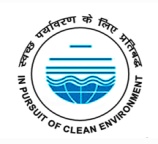 CENTRAL POLLUTION CONTROL BOARD[Ministry of Environment, Forest & Climate Change]Parivesh Bhawan, East Arjun NagarDelhi – 110 032.	Sub:	Special Cash Package equivalent in lieu of Leave Travel Concession Fare – reg.Details of Bills / VouchersKindly enclose the self certified bills / voucher with final LTC adjustment bill.Details of 10 days’ of Leave encashmentKindly the copy of sanction order with the final LTC adjustment bill.Details of Advance taken for deemed fare
for ……….. no(s). of PersonsKindly the copy of sanction order with the final LTC adjustment bill.S.No.Details of Bills / Vouchers / ItemsGST NumberPayment Ref./Trans-action No.Rate of GSTTotal Amount including GSTSanction Order No.Date of SanctionWhether Leave Encashment availed ?If availed,Amount (Rs.)Yes  /  NoSanction Order No.Date of SanctionAmountSignature of Employee:………………………………………Name:………………………………………Designation:………………………………………CP No.:………………………………………Contact No.:………………………………………Date:...…………………………………….